 Fish for Tees Tees Angling Passport Commercial Development Officer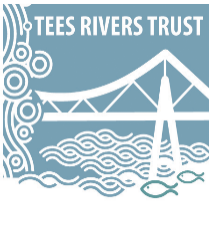 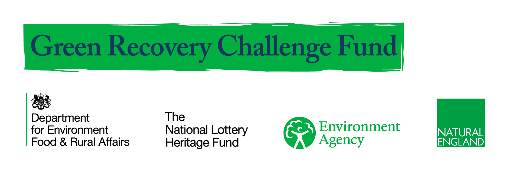 Person SpecificationPurposeTo work in a team delivering a package of works in line with grant funding from National Lottery Green Recovery Challenge Fund and specifically to develop a marketing campaign and business buy in to grow and sustain the Trust’ angling passport network along the river Tees. CompetencyRole SpecificationEvidence/ Demonstration of meeting specificationEssentialDesirableQualifications and ExperienceEducated to degree level or equivalent in an appropriate subject.CV/ covering letterXAt least 3 years’ experience in developing business opportunities CV/ covering letter and interviewXStrong track record in delivering successful media and social media campaignsCV/ covering letter and interviewXCommercial acumen and/or or sales/fundraising experience with experience of contributing to successful client proposals CV/ covering letter and interviewXStrong commercial awareness coupled with a passion for environmental issues.CV/ covering letter XDecisive personality and ability to make quick decisions coupled with an ability to think strategically and generate new ideasInterviewXCommunication SkillsAbility to communicate with external partners and organisationsCV/ covering letter and interviewXExcellent presentation skills including strong English writing skillsCV/ covering letter and interviewXGood interpersonal skills with a wide range of peopleInterviewXAbility to build strong working relationships within the TrustCV/ covering letter and interviewXExperience of presenting at regional or national events. XPersonal AttributesAn ability to think strategically and generate new ideas XExcellent organisational skills, self-motivation and ability to progress work with limited supervision.InterviewXA keen interest in, and firm commitment to, ecology and conservationCV/ covering letter and interviewXA keen interest in angling and knowledge of the angling clubs along the Tees and its tributariesInterviewXFlexible and adaptable approach with ability to be pragmatic and find creative solutions to problems.CV/ covering letter and interviewXAbility to work to tight deadlines and prioritise workload.InterviewXAbility to appreciate political sensitivities, priorities and objectives of partner organisations and communities.CV/ covering letter and interviewXAn understanding of the attributes of the River TeesCV/ covering letter and interviewXA positive team player who is willing to play their part in achieving team targets.InterviewXFull driving license and access to own vehicle for work purposesCV/ covering letterXComfortable lone working where necessary.CV/ covering letter and interviewXAble to work occasional weekends and evenings where necessaryInterviewX